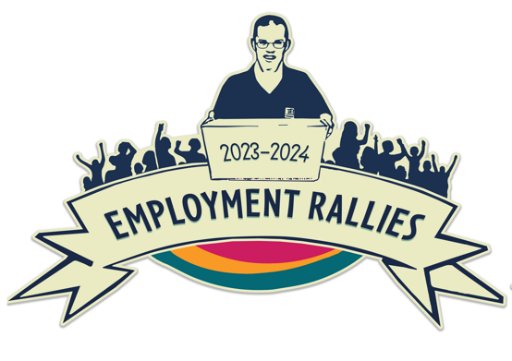 Lịch Trình Sự Kiện Đại Hội Việc Làm Tiểu Bang WashingtonNgày 18 tháng 49:00-9:20 sáng 		Chào Mừng!9:20-9:50 sáng 		Bài Diễn Thuyết Chính9:50-10:15 sáng	 	Trực Tiếp Kể Về Chuyện Việc Làm Ở Địa Phương10:15-10:30 sáng 	Nghỉ Giải Lao10:30-11:30 sáng 	Hoạt Động: Lịch Sử Việc Làm Của Tiểu Bang Washington11:30-12:15 trưa 		Ăn Trưa, Chuẩn Bị Cho Đại Hội12:15-1:00 trưa 		ĐẠI HỘI DIỄN RA!1:00-1:15 chiều 		Chiếu Video Về Câu Chuyện Việc Làm1:15-1:30 chiều 		Bản Thuyết Trình: Gieo Mầm và Đổi Mới Cải Tiến1:30-2:25 chiều 	Thảo Luận Số 1 Và Thảo Luận Số 2 Về 5 Chủ Đề Đại Hội Địa Phương2:25-2:40 chiều 		Nghỉ Giải Lao2:40-3:20 chiều 	Thảo Luận Số 3 Và Thảo Luận Số 4 Về 5 Chủ Đề Đại Hội Địa Phương3:20-3:45 chiều 		Tóm Tắt Các Cuộc Thảo Luận3:45-4:00 chiều 		Tri Ân Joyce Duran-BlackChưa có lịch cụ thể	Tiệc Cocktail Với APSE Khu Vực Tây Bắc Thái Bình Dương – Ngoài Hội TrườngNgày 19 tháng 49:00-9:05 sáng 		Chào Mừng Và Khởi Động Chương Trình!9:05-9:30 sáng 	Học Hỏi Từ Những Người Thầy Tốt Nhất // Ra Mắt disLife9:30-10:00 sáng 	Ban Hợp Tác cho Sự Thành Công của Tiểu Bang Washington	10:00-10:15 sáng 	Nghỉ Giải Lao10:15-11:15 sáng 	Thảo Luận: Chúng Ta Đang Bỏ Lại Những Ai?11:15-11:30 sáng 	Kêu Gọi Hành Động Và Phần Kết Thúc Truyền Cảm Hứng11:30-12:15		Ăn Trưa